Упражнение «Расставь кегли по размеру и назови цвет»- Расставьте цветные кегли на их черные тени. Какого цвета самая большая кегля (средняя, самая маленькая)?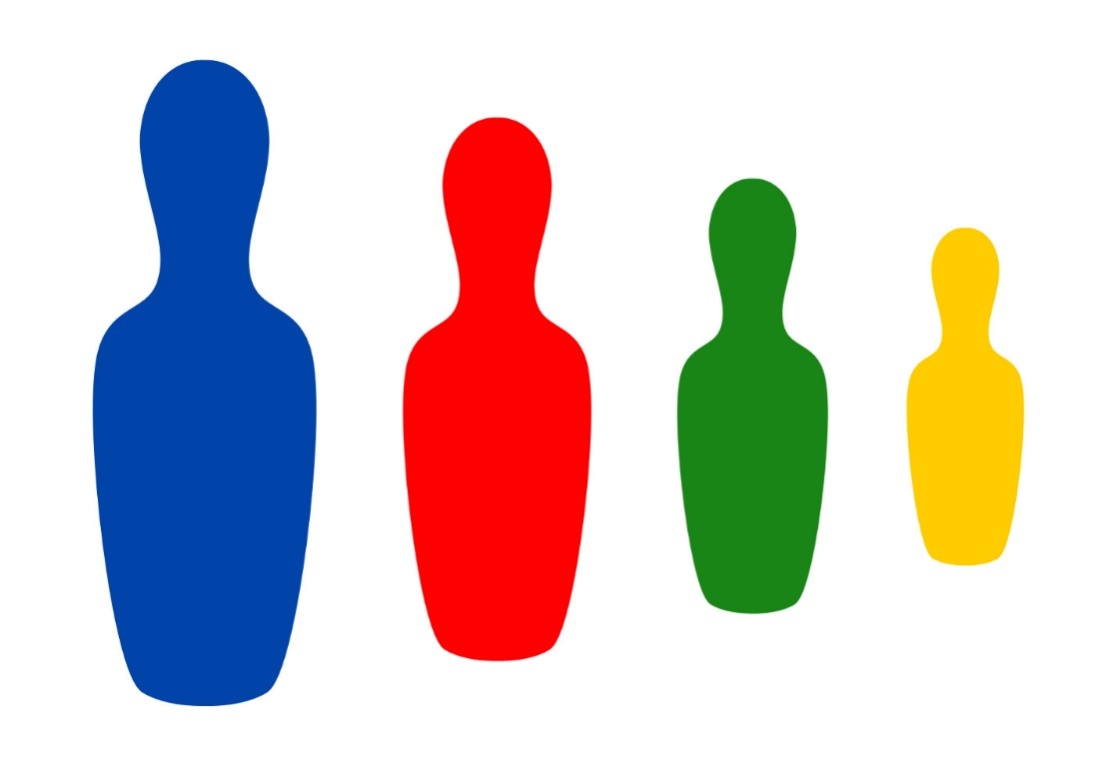 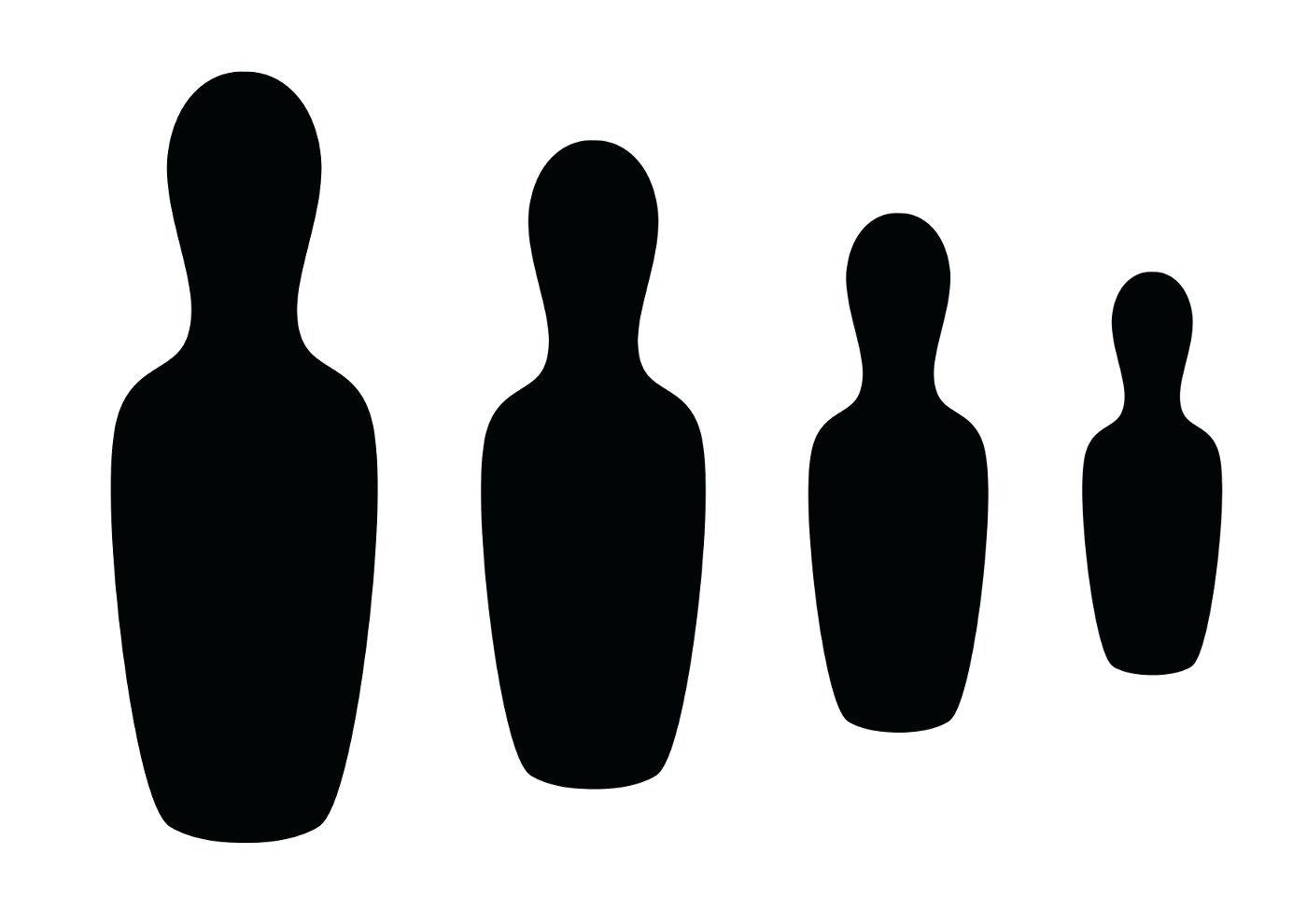 